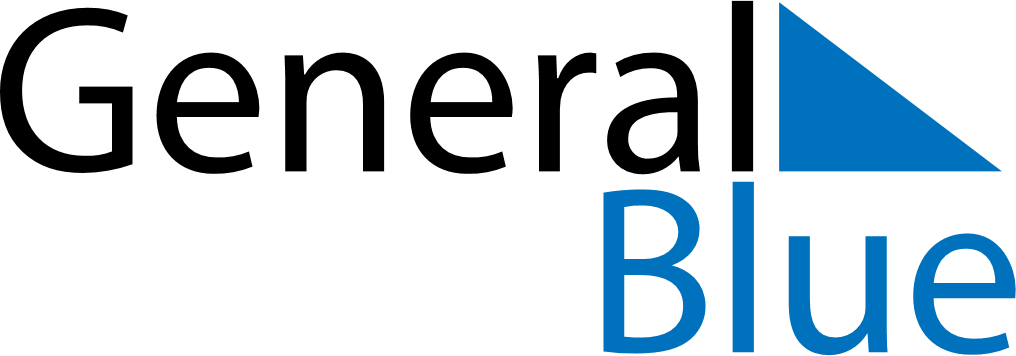 June 2028June 2028June 2028June 2028DenmarkDenmarkDenmarkSundayMondayTuesdayWednesdayThursdayFridayFridaySaturday1223456789910PentecostWhit Monday
Constitution Day1112131415161617181920212223232425262728293030